在校生voice情報シート学校名　　　　　　　　　　　　　　　　　　　　　　　　　　　　　　　　　　　学科名　　　　　　　　　　　　　　　　　　　　　　　　　　　　　　　　　　　お名前　　　　　　　　　　　　　　　　　　　　　　　　　　　　　　　　　　　在学中に取得した資格　　　　　　　　　　　　　　　　　　　　　　　　　　　　お話しする内容にチェックを入れてください。全部選んでも可。※担当教員がご記入ください。　　担当教員名　　　　　　　　　　   　　mailアドレス           　　　　　　　　　　                　　　　出演者の入学年度　　  　年度         掲載期限　・あり（　　　　　年　　月まで）　　・なし　　　Googleフォームの入力はこちらから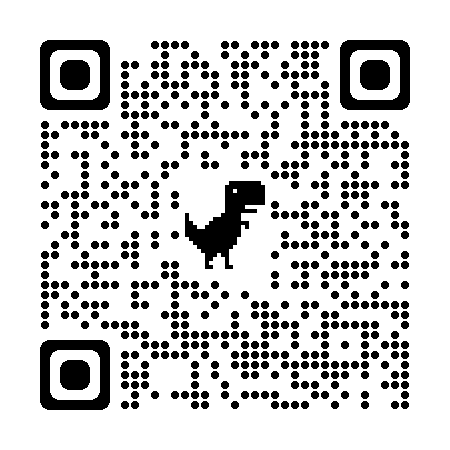 ※サムネイル画像がございましたらお送りください。自己紹介（学校名、学科名、名前）自己紹介（学校名、学科名、名前）自己紹介（学校名、学科名、名前）進学を決めたきっかけ学生生活について今の学校を選んだ理由進学にあたり高校時代に行ったこと授業内容について今後の目標一番楽しい勉強、一番難しい勉強後輩にアドバイスその他（　　　　　　　　　　　　　　　　　　　　　　　　　　　　　　　　　　　）その他（　　　　　　　　　　　　　　　　　　　　　　　　　　　　　　　　　　　）その他（　　　　　　　　　　　　　　　　　　　　　　　　　　　　　　　　　　　）